Henry o Henri Fayol; Estambul, 1841 – fue  Ingeniero y teórico de la administración de empresas. Nacido en el seno de una familia burguesa, Henry Fayol se graduó como ingeniero civil de minas en el año 1860 y desempeño el cargo de Ingeniero en las minas de un importante grupo minero y metalúrgico, la Sociedad Anónima Commentry Fourchambault.En 1878, en el Congreso de París de la Sociedad Industrial Minera, celebrado con motivo de la Exposición Universal, Fayol presentó un informe sobre la alteración y la combustión espontánea de la hulla expuesta al aire. Este trabajo tuvo una gran acogida y consagró a Fayol como un hombre de ciencia. En 1888 había alcanzado ya el puesto de director general de la Commentry Fourchambault. Se jubiló en 1918.Henry Fayol es sobre todo conocido por sus aportaciones en el terreno del pensamiento administrativo. Expuso sus ideas en la obra Administración industrial y general, publicada en Francia en 1916. Tras los aportaciones realizadas por Taylor en el terreno de la organización científica del trabajo, Fayol, utilizando una metodología positivista, consistente en observar los hechos, realizar experiencias y extraer reglas, desarrolló todo un modelo administrativo de gran rigor para su época. En otra obra suya, La incapacidad industrial del estado (1921), hizo una defensa de los postulados de la libre empresa frente a la intervención del Estado en la vida económica.Hizo grandes contribuciones a los diferentes niveles administrativos. el cuál describe su filosofía y sus propuestas. Fayol dividió las operaciones industriales y comerciales en seis grupos:Técnicos Comerciales Financieros Administrativos Seguridad Contable Esta escuela es contemporanea a la de la Administración Científica, cuyo fundador fue Frederick Winslow Taylor.Además es considerado el fundador de la escuela clásica de administración de empresas, fue el primero en sistematizar el comportamiento gerencial y estableció los 14 principios de la administración:Subordinación de intereses particulares, a los intereses generales de la empresa: por encima de los intereses de los empleados están los intereses de la empresa. Unidad de mando: en cualquier trabajo un empleado sólo deberá recibir órdenes de un superior. Unidad de Dirección: un solo jefe y un solo plan para todo grupo de actividades que tengan un solo objetivo. Esta es la condición esencial para lograr la unidad de acción, coordinación de esfuerzos y enfoque. La unidad de mando no puede darse sin la unidad de dirección, pero no se deriva de esta. Centralización: es la concentración de la autoridad en los altos rangos de la jerarquía. Jerarquía: la cadena de jefes que va desde la máxima autoridad a los niveles más inferiores y a la raíz de todas las comunicaciones que van a parar a la máxima autoridad. División del trabajo: quiere decir que se debe especializar las tareas a desarrollar y al personal en su trabajo. Autoridad y responsabilidad: es la capacidad de dar órdenes y esperar obediencia de los demás, esto genera más responsabilidades. Disciplina: esto depende de factores como las ganas de trabajar, la obediencia y la dedicación un correcto comportamiento. Remuneración personal: se debe tener una satisfacción justa y garantizada para los empleados Orden: todo debe estar debidamente puesto en su lugar y en su sitio, este orden es tanto material como humano Equidad: amabilidad y justicia para lograr la lealtad del personal Estabilidad y duración del personal en un cargo: hay que darle una estabilidad al personal Iniciativa: tiene que ver con la capacidad de visualizar un plan a seguir y poder asegurar el éxito de este Espíritu de equipo: hacer que todos trabajen dentro de la empresa con gusto y como si fueran un equipo, hace la fortaleza de una organización 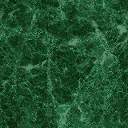 